МИНИСТЕРСТВО ОБРАЗОВАНИЯ И НАУКИ РОССИЙСКОЙ ФЕДЕРАЦИИ _____________________МОСКОВСКИЙ ГОСУДАРСТВЕННЫЙ СТРОИТЕЛЬНЫЙ УНИВЕРСИТЕТ ________________________________________________________________Кафедра механики грунтов, оснований и фундаментовЖУРНАЛ ЛАБОРАТОРНЫХ РАБОТ ПО ДИСЦИПЛИНЕ «МЕХАНИКА ГРУНТОВ»Студент_________________________________________________________________Факультет_______________________________________________________________Курс____________________________________________________________________Группа__________________________________________________________________Учебный год 2017 /2018Москва2018г.Лабораторная работа № 1ОПРЕДЕЛЕНИЕ ФИЗИЧЕСКИХ ХАРАКТЕРИСТИК ГРУНТОВ, ИХ КЛАССИФИКАЦИОННЫХ ПОКАЗАТЕЛЕЙ, РАСЧЕТНОГО СОПРОТИВЛЕНИЯ R0А) ЭКСПЕРИМЕНТАЛЬНО ОПРЕДЕЛЯЕМЫЕ ХАРАКТЕРИСТИКИОсновные характеристики физических свойств грунтов, определяемых экспериментально в лабораторных условиях, являются удельный вес грунта, удельный вес частиц грунта, весовая влажность.Задание 1. Определение плотности -  и удельного веса -  грунта естественной ненарушенной структуры методом взвешивания в воде.Плотность грунта () – отношение массы грунта к его объему г/см3; т/м3. Удельный вес грунта () – вес единицы объема грунта в его естественном состоянии =۰g [кН/м3], g – ускорение свободного падения.Запись результатов:Масса образца грунта, (г) m=151,40Масса парафинированного образца грунта, (г) m1=156,85Масса парафинированного образца, погруженного в воду, (г)  m2=82,85Плотность парафина п, принимаемая равной 0,900 г/см3; Плотность воды при температуре испытаний w 1,00 г/см3 Плотность грунта вычисляется по формуле: - объем образца грунта;Удельный вес грунтаЗадание 2. Определение плотности_s_и удельного веса - s частиц грунта пикнометрическим методом.Плотность частиц грунта (s) – отношение массы частиц грунта к их объему г/см3; т/м3.. Удельный вес частиц грунта (s) – отношение веса твердых частиц грунта к их объему:s=s۰g [кН/м3]Запись результатов:Масса пикнометра, (г)  mв= 53,42Масса пикнометра с грунтом (из расчета 15 грамм предварительно высушенного до постоянной массы грунта на 100 мл емкости пикнометра), (г) mг= 68,80Масса грунта, (г)  m0=mг - mв= 15,38Масса пикнометра с грунтом и дистиллированной водой, залитой до мерной риски на горлышке пикнометра после кипячения на песчаной бане (длительность кипячения составляет 1 час), (г) m1= 260,85Масса пикнометра с дистиллированной водой, залитой до мерной риски, (г) m2=251,20Плотность частиц грунта (s) вычисляется исходя из равенства объемов грунта и дистиллированной воды, залитой до мерной риски пикнометра, массой m1 и только дистиллированной водой, залитой до той же мерной риски пикнометра, массой m2:Пикнометр с грунтом и дистиллированной водойпикнометр с дистиллированной водойРешая это уравнение относительно  получим:где w – плотность воды при температуре испытания (w 1г/см3 ).Удельный вес частиц грунта: Задание 3. Определение природной влажности грунта W.Влажность грунта – отношение массы воды к массе твердых частиц грунта, определяется как отношение массы воды, испарившейся из пор природного грунта при его высушивании, к массе высушенного при температуре 1050С грунта.Запись результатов:Номер стаканчика – 1.Масса пустого стаканчика с крышкой, (г) m= 22,05Масса влажного грунта со стаканчиком и крышкой, (г) m1=53,50Масса высушенного грунта со стаканчиком и крышкой, (г) m0= 46,81Влажность грунта определяется по формуле:(Допускается выражать влажность грунта в долях единицы.)Задание 4. Определение границы раскатывания Wp.(для глинистого грунта)Влажность на границе раскатывания – влажность грунта, когда грунт и пластичного состояния переходит в твердое состояние.Влажность на границе раскатывания следует определять из пасты исследуемого грунта, при которой паста, раскатываемая в жгут диаметром 3мм, начинает распадаться на кусочки длиной 3-10мм.Запись результатов:Номер стаканчика - 2Масса пустого стаканчика с крышкой, (г)  m= 22,08Масса стаканчика с кусочками распадающегося жгута и крышкой, (г) m1=32,39Масса высушенного грунта со стаканчиком и крышкой, (г) m0= 30,81Влажность грунта на границе раскатывания определяется по формуле:(Допускается выражать влажность грунта на границе раскатывания в долях единицы.)Задание 5. Определение границы текучести WL.(для глинистого грунта)Влажность на границе текучести – влажность грунта, когда грунт из пластического состояния переходит в текучее состояние.Влажность на границе текучести следует определять из пасты исследуемого грунта, при которой балансирный конус погружается в пасту под действием собственного веса за 5секунд на глубину 10мм.Запись результатов:Номер стаканчика - 3Масса пустого стаканчика с крышкой, (г)  m= 21,05Масса стаканчика с пробой грунта и крышкой, (г)  m1= 31,39Масса высушенного грунта со стаканчиком и крышкой, (г) m0= 28,85Влажность грунта на границе текучести определяется по формуле:(Допускается выражать влажность грунта на границе текучести в долях единицы.)6Б) ХАРАКТЕРИСТИКИ ОПРЕДЕЛЯЕМЫЕ РАСЧЕТОМ.Плотность скелета грунта (d) – отношение массы частиц грунта к объему образца ненарушенной структуры.где W – природная влажность (в долях единицы).Коэффициент пористости грунта (е) – отношение объема пор к объему твердых частиц грунта.где W – природная влажность (в долях единицы).Пористость грунта (n) – отношение объема пор к полному объему образца:Объем твердых частиц грунтаУдельный вес грунта, залегающего ниже уровня грунтовых вод, с учетом взвешивающего действия воды (по закону Архимеда) равен:В) КЛАССИФИКАЦИОННЫЕ ПОКАЗАТЕЛИ ИССЛЕДУЕМОГО ГРУНТА (по ГОСТ 25100-95).Задание 6. Определение разновидности глинистого грунта.Разновидность глинистого грунта определяется по числу пластичности (Jp).Число (индекс) пластичности Jp характеризует интервал влажности, в пределах которого грунт имеет пластичное состояние:Число пластичности JP косвенно показывает “глинистость” грунта, содержание в нем глинистых и коллоидных частиц. Определяется в процентах или долях единицы. По величине JP устанавливается разновидность глинистого грунта – супесь, суглинок, глина.Исследуемый грунт имеет число (индекс) пластичности:JP= 15% и является суглинком.7Задание 7. Определение консистенции глинистого грунта.Консистенция глинистого грунта определяется по индексу текучести JL показывающему, в каком состоянии находится грунт в условиях естественногоИндекс текучести определяется в долях единицы. Супесь может находиться в твердом, пластичном и текучем состоянии. Суглинок и глина: в твердом, полутвердом, тугопластичном, мягкопластичном, текучепластичном, и текучем состояниях.Исследованный грунт суглинок  имеет (индекс текучести) JL= 0,6 и находится в тугопластичном состоянии.Задание 8. Определение расчетного сопротивления R0 глинистых грунтов.Расчетное сопротивление R0 глинистых грунтов определяется по СНиП 2.02.01-83* (приложение 3, табл.3, стр. 37) в зависимости от разновидности грунта, коэффициента пористости е и индекса текучести JL.Исследуемый грунт  суглинок  имеет коэффициент пористости е= 0,93 и индекс текучести JL=0,6.Расчетное сопротивление исследованного грунта R0 определяется линейной интерполяцией табличных данных. Экстраполяция за пределы табличных данных не допускается.R0= 155,9 кПа.Работу выполнил ___________Работу принял_______________Дата ______________8Лабораторная работа № 2ОПРЕДЕЛЕНИЕ ПОКАЗАТЕЛЕЙ ДЕФОРМИРУНМОСТИ ГРУНТА МЕТОДОМ КОМПРЕССИ В ОДОМЕТРЕВ табл.1 даны обозначения :t – время отсчета, считая от момента приложения очередной ступени нагрузки; Si=uсрi-ucp(p=0) – среднее значение показания индикаторов в начале опыта;если индикаторы выведены на “ноль” в начале опыта, то ucp(p=0)=0, а Si=ucpРис.1. График зависимости осадки от времени при компрессионном испытании.Определение коэффициента пористости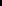 S* - стабилизированная (постоянная) осадка. Это осадка, соответствующая условному времени стабилизации, принятому равным 4 мин (см. табл.1)Рис.2. Компрессионная кривая. Зависимость коэффициента пористости е от напряжений z10Определение показателей сжимаемости грунта по компрессионной кривой.Вычислить коэффициент сжимаемости в пределах диапазона напряжений:100-200кПа, по формуле:где: е1 – коэффициент пористости, при z,1= 100кПа; е2 – коэффициент пористости при z,2=200кПа Данные для вычисления приведены в табл.2.Коэффициент относительной сжимаемости:Модуль общей (линейной) деформации:Коэффициент  учитывает отсутствие поперечного расширения грунта в приборе иРавен для суглинков =0,62/При расчетах осадки полученный компрессионный модуль следует корректировать по испытаниям того же грунта в полевых условиях штампом.Для четвертичных супесей, суглинков и глин корректирующие коэффициенты m можно принять по табл. 2.1. При этом значение модуля необходимо определять в интервале давлений z=100…200кПаКоэффициенты m при показателе текучести IL<0,75Таблица 2.1Е0=Екомп.· m=9422,5∙4,75=44756,9 кПа.Работу выполнил _________Работу принял___________Дата ____________________11Лабораторная работа № 3ОПРЕДЕЛЕНИЕ ПОКАЗАТЕЛЕЙ ДЕФОР МИРУНМОСТИ ГРУНТА ПРИ ИСПЫТАНИИ В ПРИБОРЕ ТРЕХОСНОГО СЖАТИЯ (СТАБИЛОМЕТРЕ)Определение показателей деформируемости грунта..Исходные данные для испытания:	площадь образца	F= 24 cм2	высота образца	h0=100м мцена деления шкалы манометра m= 6 кПаотношение плеч рычага  1:12Порядок записи результатов опыта приводится в табл.3.Таблица 3В табл.3 даны обозначения :Si=uсрi-ucp(p=0) – среднее значение показания индикаторов в начале опыта;если индикаторы выведены на “ноль” в начале опыта, то ucp(p=0)=0, а Si=ucpПо результатам опыта строятся графики зависимости боковых реактивных напряжений r от вертикальных сжимающих напряжений z и зависимости вертикальных относительных деформаций z от z (Рис.3).Рис.3. График зависимости боковых реактивных напряжений r от вертикальных сжимающих z напряжений (вверху), и зависимости вертикальных относительных деформаций z от вертикальных напряжений z (внизу).Коэффициент бокового давления  вычисляется для некоторого интервала напряжений:Коэффициент относительной поперечной деформации (поперечного расширения):Модуль общей деформации Е (кПа) вычисляется по формуле:Модуль объемной деформации вычисляется по формуле:Работу выполнил _________Работу принял___________Дата ____________________13Лабораторная работа № 4ОПРЕДЕЛЕНИЕ ПОКАЗАТЕЛЕЙ ПРОЧНОСТИ ГРУНТА МЕТОДОМ РАЗДАВЛИВАНИЯ ОБРАЗЦА В ПРИБОРЕ ТРЕХОСНОГО СЖАТИЯ (СТАБИЛОМЕТРЕ)Задание 12. Определение предельного сопротивления грунтов сдвигу в стабилометре.Исходные данные для испытания:	площадь образца	F= 24 cм2	высота образца	h0=100м мцена деления шкалы манометра m= 6 кПаотношение плеч рычага  1:12Порядок записи результатов опыта приводится в табл.4.Таблица 4В табл.4 даны обозначения :Si=uсрi-ucp(p=0) – среднее значение показания индикаторов в начале опыта;если индикаторы выведены на “ноль” в начале опыта, то ucp(p=0)=0, а Si=ucpПо результатам опыта строятся графики зависимости вертикальной деформации z от вертикального напряжения 2 (Рис.4) и график зависимости сопротивления грунта сдвигу пред от нормального напряжения  z (Рис.5).Рис.4. График зависимости вертикальной деформации 𝜺z от вертикального напряжения σzРис.5. График зависимости сопротивления грунту сдвигу τпред от напряжения σПо результатам опыта для песчаного грунта вычисляется угол внутреннего трения  по формуле:= 34ºРаботу выполнил ____________Работу принял_________Дата __________________16Лабораторная работа № 5ОПРЕДЕЛЕНИЕ ПОКАЗАТЕЛЕЙ ПРОЧНОСТИ ГРУНТА (УГЛАВНУТРЕННЕГО ТРЕНИЯ  И УДЕЛЬНОГО СЦЕПЛЕНИЯ С) ВПРИБОРЕ ОДНОПЛОСКОСНОГО СРЕЗАОпределение показателей прочности грунта в приборе одноплоскосного среза.Исходные данные для испытания:	площадь образца	F= 40 cм2диаметр образца d=8,14см	высота образца	h0=4с мцена деления шкалы манометра m= 6 кПаотношение плеч рычага для вертикальной нагрузки N 1:10отношение плеч рычага для сдвигающей нагрузки Т 1:10.17Порядок записи результатов опыта приводится в табл.5.По результатам опыта строятся график зависимости сдвигающего напряжения  от горизонтального перемещения подвижной обоймы  (Рис.6) и график зависимости предельных сдвигающих напряжений пред от нормального напряжения  (Рис.7).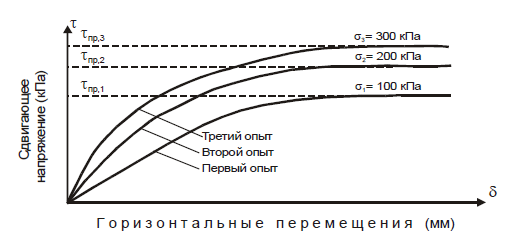 Рис.6. График зависимости горизонтального перемещения подвижной обоймы δ от сдвигающего напряжения τ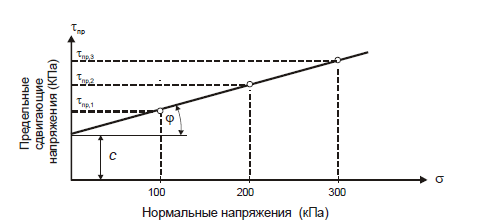 Рис.7. График зависимости горизонтального сдвигающих напряжений τ от нормальных напряжений σ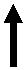 Угол внутреннего трения  и удельное сцепление вычисляются в соответствии с ГОСТ 20522-96 по формулам:При трех определениях сопротивления грунта формулы принимают вид:Работу выполнил ____________Работу принял_______________Дата _____________Построение компрессионной кривой по данным испытания.Построение компрессионной кривой по данным испытания.Построение компрессионной кривой по данным испытания.Исходные данные для испытания:Исходные данные для испытания:F= 60 cм2площадь поперечного сечения образцаF= 60 cм2высота образца   h0=25м мначальный коэффициент пористостие0=0,6отношение плеч рычага  1:10Таблица 1Вес гирьВертикальноеt,Показания индикаторовПоказания индикаторовПоказания индикаторовОсадкаВес гирьВертикальноеt,Осадкананапряжение100ед.=1ммподвескеz, кПаминлевыйправыйСреднееS, ммP, H(u1)(u2)значение(uср)0000,00,00,00,000010,4901,5601,0251,025305020,5001,6001,0501,05040,5501,6301,0901,09010,6901,7701,2301,2306010020,7001,7901,2451,24540,7251,8101,2681,26810,7901,9201,3551,35512020020,8001,9301,3651,36540,8101,9501,3801,380Таблица 2Таблица 2Верти-Верти-Верти-УсловноОтносительнаяОтносительнаяОтносительнаяОтносительнаяОтносительнаяИзменениеИзменениеЗначениеЗначениекальноекальноекальноестабилизи -деформация сжатиядеформация сжатиядеформация сжатиядеформация сжатиядеформация сжатиякоэффициентакоэффициентакоэффициентакоэффициентакоэффициентакоэффициентанапряжениенапряжениенапряжениерованнаяпористости напористости напористости,пористости,пористости,напряжениенапряжениенапряжениерованнаяступень нагрузкиступень нагрузкиступень нагрузкисоответствующеесоответствующеесоответствующеев образцев образцев образцеосадкаступень нагрузкиступень нагрузкиступень нагрузкисоответствующеесоответствующеесоответствующеев образцев образцев образцеосадканапряжению zнапряжению zнапряжению zгрунтагрунтагрунтаобразцаzSiнапряжению zнапряжению zнапряжению zzi, кПаS*i ст, ммh0h0e z 1 e0 e  e ezi000,0000    0,0000    0,0000    0,0000    0,00000,00000,00000,600501,090  0,04360,06980,5301001001,2680,05070,08110,522002001,3800,05520,08830,51ГрунтыЗначения m при коэффициенте пористости еЗначения m при коэффициенте пористости еЗначения m при коэффициенте пористости еЗначения m при коэффициенте пористости еЗначения m при коэффициенте пористости еЗначения m при коэффициенте пористости еЗначения m при коэффициенте пористости еГрунты0,450,550,650,750,850,951,050,450,550,650,750,850,951,05Супесь4,04,03,53,02,0--Суглинок5,05,04,54,03,02,52,0Глина--6,06,05,55,04,5Вес гирь на подвеске, Н Вертикальное напряжение в образце исследу-емого грунта, кПаПоказания манометра Горизонтальное напряжение, кПа  Осадка штампа,* ммОтносительная деформацияВес гирь на подвеске, Н Вертикальное напряжение в образце исследу-емого грунта, кПаПоказания манометра Горизонтальное напряжение, кПа  Показания индикаторовПоказания индикаторовПоказания индикаторовОсадка штампа,* ммОтносительная деформацияВес гирь на подвеске, Н Вертикальное напряжение в образце исследу-емого грунта, кПаПоказания манометра Горизонтальное напряжение, кПа  мм (1 ед.=0,01мм)  
)мм (1 ед.=0,01мм)  
)мм (1 ед.=0,01мм)  
)Осадка штампа,* ммОтносительная деформацияВес гирь на подвеске, Н Вертикальное напряжение в образце исследу-емого грунта, кПаПоказания манометра Горизонтальное напряжение, кПа  левый правыйсреднее значениеОсадка штампа,* ммОтносительная деформацияВес гирь на подвеске, Н Вертикальное напряжение в образце исследу-емого грунта, кПаПоказания манометра Горизонтальное напряжение, кПа  левый правыйсреднее значениеОсадка штампа,* ммОтносительная деформация P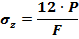 n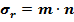 левый правыйсреднее значениеSi 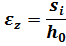  Pn(u1) (u2)среднее значениеSi 00000000,000,0000201003182,102,502,302,300,023040200742 3,884,25 4,065 4,0650,0407603001166 5,205,855,525 5,525 0,0553Вес гирь на подвеске, Н Вертикальное напряжение в образце исследу-емого грунта, кПаПоказания манометра Горизонтальное напряжение, кПа  Осадка штампа,* ммОтносительная деформацияВес гирь на подвеске, Н Вертикальное напряжение в образце исследу-емого грунта, кПаПоказания манометра Горизонтальное напряжение, кПа  Показания индикаторовПоказания индикаторовПоказания индикаторовОсадка штампа,* ммОтносительная деформацияВес гирь на подвеске, Н Вертикальное напряжение в образце исследу-емого грунта, кПаПоказания манометра Горизонтальное напряжение, кПа  мм (1 ед.=0,01мм) мм (1 ед.=0,01мм) мм (1 ед.=0,01мм) Осадка штампа,* ммОтносительная деформацияВес гирь на подвеске, Н Вертикальное напряжение в образце исследу-емого грунта, кПаПоказания манометра Горизонтальное напряжение, кПа  левый правыйсреднее значениеОсадка штампа,* ммОтносительная деформацияВес гирь на подвеске, Н Вертикальное напряжение в образце исследу-емого грунта, кПаПоказания манометра Горизонтальное напряжение, кПа  левый правыйсреднее значениеОсадка штампа,* ммОтносительная деформация Pnлевый правыйсреднее значениеSi  Pn(u1) (u2)среднее значениеSi 1234567892010016,61000,000,000,00 0,00 0,003015016,61000,020,020,020,020,000204020016,61000,060,070,065 0,065 0,000655025016,61000,210,20 0,205 0,2050,002056030016,61000,500,46 0,48 0,480,004806532516,61001,261,13 1,195 1,1950,011957035016,6100РазрушениеРазрушениеРазрушениеРазрушениеРазрушение7537516,6100РазрушениеРазрушениеРазрушениеРазрушениеРазрушение8040016,6100РазрушениеРазрушениеРазрушениеРазрушениеРазрушениеТаблица 5Вес гирь наВес гирь наподвескеподвескеНапряжение в плоскостиНапряжение в плоскостиГоризонтальное перемещениеГоризонтальное перемещениенагрузочногонагрузочногосреза, кПасреза, кПаподвижной обоймыподвижной обоймыустройства, Нустройства, НВерти-Горизон-НормальноеСдвигающееПоказаниеВеличинаВерти-Горизон-НормальноеСдвигающееиндикаторагоризонтальногокальноготальногоНормальноеСдвигающееиндикаторагоризонтальногокальноготальногоz,iuперемещенияPTz,iuперемещенияPT, мм, мм40,00,0100,000,000,004,010,00,100,508,020,00,200,7512,030,00,301,2016,040,00,401,5020,050,00,561,7024,060,00,802,0028,070,01,182,5032,080,01,752,7036,090,0Срез3,0080,00,0200,00,00,000,008,020,00,100,5016,040,00,201,0024,060,00,361,5032,080,00,601,7540,0100,00,982,0048,0120,02,102,5056,0140,0Срез3,00120,00,0300,00,00,000,0012,030,00,100,5024,060,00,201,0036,090,00,501,5048,0120,01,202,0060,0150,03,002,5072,0180,0Срез3,00